PASOSEjecuto normalmente el informe y se muestra en pantalla.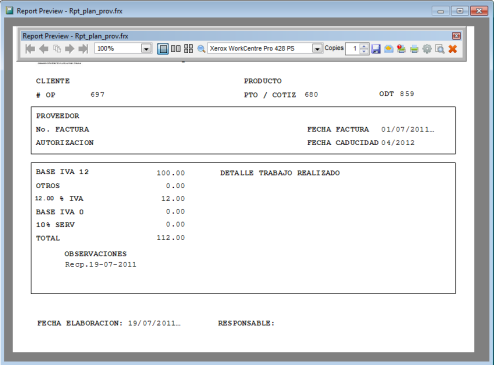 Cierro el reporte desde la X de la barra de foxypreviewer y sucede esto: Se queda abierta la window donde se presentó el reporte.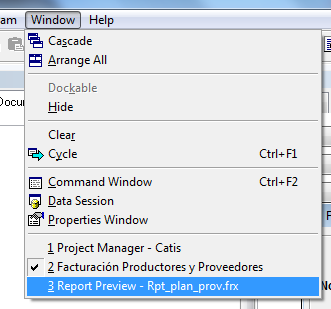 Cuando hago clic en ese objeto, aparece esto.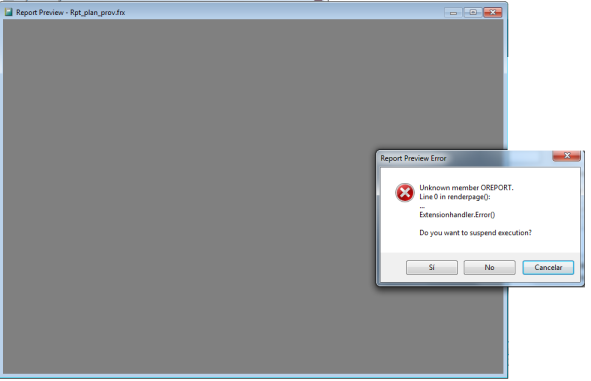 Si hago clic en NO, aparece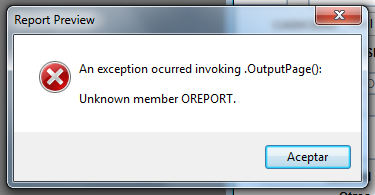 Hago clic en aceptar y queda solo la window abierta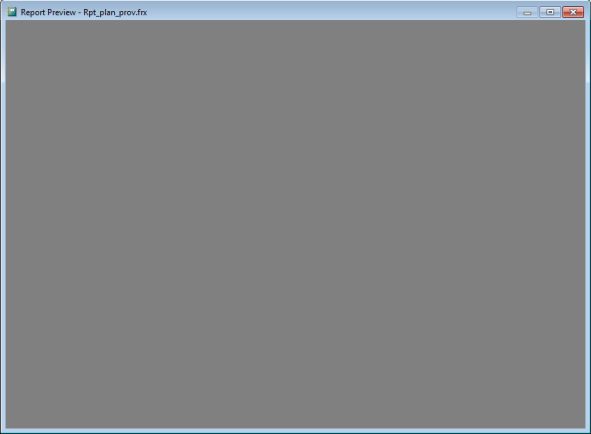 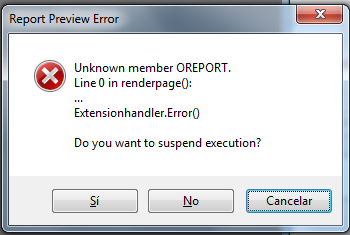 No pasa esto con las otras versionesNO pasa esto cuando cierro el reporte desde la X de su misma ventanaGRACIAS CESAR POR TU AYUDA